                                                                                                                           MESLEKÎ VE TEKNİK EĞİTİM GENEL MÜDÜRLÜĞÜ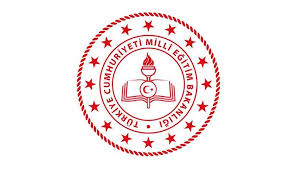 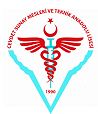 “MESLEK LİSESİ ÖĞRENCİLERİ AİLELERİMİZLE BULUŞUYOR PROJESİ”PPOJE ADI: MESLEK LİSESİ ÖĞRENCİLERİ AİLELERİMİZLE BULUŞUYOR AMAÇ: Okulumuzda öğrenim gören öğrencilerin öğretmenleriyle birlikte okulun bulunduğu mahallede, ilçede tespit edilen belirli sayıdaki eğitim ihtiyacı olan kişilere eğitim vermektir. İlçe içerisinde eğitim, bilinçlendirme yapılarak insanların sağlık kalitelerinin yükseltilmesine yardımcı olmak insanların hayatlarını kolaylaştırıcı bilgilendirme ve yardımları yapmaktır. Hareket etkinlikleri planlayarak yürüyüşler düzenleyerek sağlıklı yaşama katkı sunmaktır. Veli ziyaretleri yaparak öğrencilerin aileleri ile iletişimi güçlendirmektir.KAPSAM: 2019-2020 eğitim ve öğretim yılında okulumuzda öğrenim gören 10. 11. ve 12. sınıf öğrencilerini ve okulumuzun bulunduğu mahalledeki halkı kapsamaktadır. DAYANAK: Millî Eğitim Bakanlığı Eğitim Kurumları Sosyal Etkinlikler Yönetmeliğine dayanılarak hazırlanmıştır.  HEDEFLER:Bu proje ile öğrencilerin;Sahip oldukları millî, manevî, ahlaki, insanî ve kültürel değerleri geliştirmelerini,Yardımlaşma, ihtiyaç sahibine yardım etme, kardeşlik, merhamet, vicdan, birlik ve beraberlik duygularının güçlendirilmesi, Hoşgörüye, saygıya sevgiye, mesleğe ve sanata duyarlı tutum ve davranışa sahip, başarılı bireyler olarak yetişmeleri, Toplumda kalıcı gönül köprüleri kurmaları,	Sosyal becerilerinin ve kendilerine olan güvenlerinin geliştirilmesi, Sosyal ve kültürel alanda okulunu temsil etme bilinci kazandırılması,Ders dışı zamanlarını verimli geçirmelerinin sağlanması,Okula olan aidiyet duygularının güçlendirilmesi,Gerçek hayatta iş başı eğitimleri ile mesleki becerinin geliştirilmesiSivil halk ve eğitime muhtaç kişilerin; İncitilmeden, kalplerini kırmadan yardım edilmesi, bilgilendirilmesiHayata tutunmalarına katkıda bulunulmasıYardımlaşma, kardeşlik, merhamet, vicdan, birlik ve beraberlik duygularının geliştirilmesi suretiyle toplumsal duyarlılığın artırılması,Mesleki ve Teknik Anadolu Liselerinin tanıtılması, Öğrenci ve öğretmenlerimizin toplumla bütünleştirilmesi hedeflenmektedir.Ayrıca öğrencilerin zamanlarını verimli geçirerek istenmeyen ortamlarda bulunmalarının veya yanlış arkadaşlıklar kurmalarının önlenmesi suretiyle uyuşturucu ve diğer zararlı maddeleri kullanmalarının engellenmesi, okula olan aidiyetin, akademik ve sosyal başarılarının artırılması, okul devamsızlıklarının azaltılması ile öğrencilerde yeni ilgi alanları oluşturulması hedeflenmiştir.OKUL VE EVLERDE YAPILACAK İŞ VE İŞLEMLERProjeyi organize etmek ve aksamadan yürütülmesini sağlamak amacıyla Öğretmenler Kurulu toplanmış, proje hakkında bilgilendirme yapılmış ve Sosyal Etkinlikler Kuruluna bağlı proje ekibi oluşturulmuştur.SOSYAL ETKİNLİKLER KURULUNA BAĞLI OLARAK ÇALIŞACAK PROJE EKİBİCemil KORKMAZ	     Sağlık Hizmetleri Alanı Öğretmeni / Okul MüdürüSalih Zeki TÜRKER	     Türk Dili ve Edebiyatı Öğretmeni / Müdür Yardımcısı /Proje KoordinatörüTürkay ÖZBAY	     Biyoloji Öğretmeni / Müdür YardımcısıElif KORKMAZ	     Sağlık Hizmetleri Alanı ÖğretmeniSeher ELİBOL	     Sağlık Hizmetleri Alanı ÖğretmeniKemal GÜLTEKİN	     Coğrafya Öğretmeni Nilüfer KAN		     Kimya ÖğretmeniProje ekibi, mahallede ihtiyaç sahibi kişiler ile okulda uygulanan alanlara göre yapılabilecek iş ve işlemleri belirlemiştir. İhtiyaç sahibi eğitim verilecek kişilerin belirlenmesinde mahalle muhtarlarıyla da işbirliği yapılmıştır. Buna göre:OKULUN YER ALDIĞI MAHALLEDE VEYA EVLERDE YAPILACAK ETKİNLİKLER1- Kızılay Kulübü: Mahalle genelinde bilinçlendirme eğitimi yapmak, basit meme tarama uygulaması yapmak ve farkındalık oluşturmak amacıyla 40 yaş üstü gönüllü bayanlara okulumuzda eğitim vermek.2- Yeşilay Kulübü: Her daim hayat kurtarma hedefini gerçekleştirmek için mahallemizde yaşayan kadınlara okulumuzda temel ilk yardım eğitimi vermek ve ilk yardım konusunda kendilerini bilinçlendirmek.3- Okulumuzun bulunduğu çevrede öğrencilerimiz ve halkın da katılımıyla “Sağlık İçin Koş” sloganı ile spor amaçlı yürüyüşler düzenlemek.4- Velilerimiz ile daha iyi bir iletişim kurmak amacıyla dezavantajlı velilerimizden üç aileyi evlerinde ziyaret etmek ve okulumuz hakkında bilgilendirerek öğrencinin durumu ile ilgili fikir alışverişinde bulunmak.5- Kırsal kesimde bulunan okulumuzun çevresinde yaşayan kadınlara yönelik güzel konuşma, iletişim becerilerini geliştirme eğitimi vermek.Proje ekibi, proje etkinliklerinin, öğrenci kulüplerine dağılımını yapılmış yapılabilecek etkinlikler eğitim kurumu içinde ve eğitim kurumu dışında planlanmış çalışma projelendirilmiş ve proje takvimi oluşturulmuştur.PROJE TAKVİMİPROJEDE GÖREV ALAN ÖĞRENCİLERİ TAŞIYACAK SERVİS ŞOFÖRÜ	1- MURAT ÖZ			Cep Tel. 0533 546 42 51PROJEYE DESTEK VEREN KURUM VE SİVİL TOPLUM ÖRGÜTLERİ1- ÇAYKARA KAYMAKAMLIĞI2- ÇAYKARA İLÇE MİLLİ EĞİTİM MÜDÜRLÜĞÜ2- ÇAYKARA MÜFTÜLÜĞÜProjeye katılacak olan öğrenci ve öğretmenlerin çalışma alanına geliş ve okula dönüşlerinin, Millî Eğitim Bakanlığı Eğitim Kurumları Sosyal Etkinlikler Yönetmeliği hükümlerine göre yapılması sağlanacaktır. Etkinlik kapsamında yardım yapılacak kişiler bilgilendirilerek izinleri alınacaktır.Etkinlik kapsamında görev alacak öğrenciler gönüllülük esasına göre seçilecek ve velilerinden izin alınacaktır.Proje ekibi gerektiğinde atölye ve meslek dersleri öğretmenleri, kurulda yer almayan diğer öğretmenler, öğrenciler, gönüllü veliler, belediyeler, sivil toplum kuruluşları, esnaf ve sanatkârlar, oda ve borsa temsilcileri ile işbirliğine gidilebilecektir.Söz konusu çalışma süreleri İşletmelerde beceri eğitimi ve/veya staj süresine sayılacaktır.İlgili Kanunlar kapsamında İş kazası ve meslek hastalıklarına karşı sigortalanan 10. 11. ve 12. sınıf öğrencileri proje kapsamında okul dışındaki çalışma yerlerine götürülüp getirilirken ve çalışırken iş sağlığı ve güvenliği kurallarına uyulacaktır.Proje sonunda öğrencilerin gösterdiği performans ilgili derslerin proje/performans notlarından birisi olarak da verilebilecektir.Okul yönetimleri Proje kapsamında yapılan etkinlikleri, okul panoları ile okulda yapılan törenlerde ve okul internet sayfasında duyuracaklardır.Yapılan etkinliklerle ilgili bilgi/veriler (etkinlik/proje adı, etkinliğe katılan öğrenci ve öğretmenler) e-okul sistemi e-okul sosyal etkinlik modülüne okul müdürlüklerince işlenecektir.Proje ekibi başarı belgesi verilecek öğrencileri belirleyerek eğitim kurumu müdürünün onayına sunacaktır.Projeye katılan öğrenci ve öğretmenler ilgili yönetmelik ve yönerge hükümlerine uygun olarak Katılım, Başarı ve Teşekkür Belgesi ile okul ve Valiliklerce mahalli imkânlarla ve ilgili mevzuatına göre ödüllendirilecektir.Öğrenci, veli ve öğretmenlere belgeleri ile varsa ödülleri eğitim öğretim yılının sonunda geniş katılımlı bir törende verilecektir.Toplum hizmeti çalışmalarıyla ilgili giderler, okul-aile birliği, gönüllü kişi, kurum veya kuruluşlarca yapılan aynî ve nakdî bağış yoluyla karşılanacak olup gelir-giderlerle ilgili iş ve işlemler okul aile birliği tarafından yürütülecektir.Proje etkinlikleriyle ilgili iş ve işlemler Sosyal Etkinlikler Yıllık Çalışma Planına işlenecektir. Proje kapsamında yapılan çalışmalar Sosyal Etkinlik Dosyasında saklanacaktır.Projede kullanacağımız sloganlarSağlık Meslek Lisesi Ataköy Mahallesi İle Buluşuyor.Meslek Liseleri Hayata Değer Katıyor.Sağlık Meslek Lisesi EğitiyorSağlık Meslek Lisesi Sağlığınızı Önemsiyor.Sağlık İçin Koş Yürümek Çok Hoş.Taramaya Katılıyorum Sağlığımı Koruyorum.UYGUNDUR10/01/2020Cemil KORKMAZOkul MüdürüUygun görüşle arz ederim.…./01/2020Erdoğan KARAKAŞİlçe Milli Eğitim Şube MüdürüONAY…./01/2020Ahmet ÇAMURALİÇaykara İlçe Milli Eğitim MüdürüSorumlu BirimTarihİş ve İşlemlerOkul Müdürlüğü31 Aralık 201931 Aralık 2019 günü öğretmenler kurulu toplandı. Proje ekibi oluşturuldu.Okul Müdürlüğü 31 Aralık 2019– 02 Ocak 2020Proje ekibince okulun alanlarına göre yapılabilecek iş ve işlemlerin hangi kulüp / toplum hizmeti kapsamında yapılacağı ile projede görev alacak öğretmenler, gönüllü öğrencilerin belirlendi, veli izinleri alındı. Hedef kitle mahalle muhtarından da yardım alınarak belirlendi.Sağlık Hizmetleri AlanıKızılay KulübüMahalle genelinde yaşayan 40 yaş üstü kadınlara meme kanseri ile ilgili eğitim vererek meme muayenesi yapılacak.11 Şubat 2020PROJEDE GÖREV ALAN MESLEK DERSİ ÖĞRETMENLERİ1-Elif KORKMAZPROJEDE GÖREV ALAN GÖNÜLLÜ ÖĞRENCİLERKader KAÇANMiray Sultan HAZIRSağlık Hizmetleri AlanıYeşilay KulübüMahallemiz içerisinde yaşayan kadınlara temel ilk yardım eğitimi vererek günlük hayatta karşılaşabilecekleri acil durumlarda doğru müdahale yöntemleri öğretilecek.13 Mart 2020 CumaPROJEDE GÖREV ALAN MESLEK DERSİ ÖĞRETMENLERİSeher ELİBOLPROJEDE GÖREV ALAN GÖNÜLLÜ ÖĞRENCİLERZehra Sıla CELEPCİElanur BİLEKBiyoloji ZümresiOkulumuzun bulunduğu mahalle içerisinde öğrenciler ve halk katılımı ile “Sağlık İçin Koş” sloganı ile yürüyüşler düzenleyerek sağlıklı yaşama dikkat çekmek.8 Mart 2020 Pazar29 Mart 2020 Pazar19 Nisan 2020 PazarPROJEDE GÖREV ALAN DERS ÖĞRETMENLERİTürkay ÖZBAYPROJEDE GÖREV ALAN GÖNÜLLÜ ÖĞRENCİLERZehra AYRANCISultan MURTKimya Zümresiİletişim konusunda okulumuzun bulunduğu mahallede yaşayan genellikle ilkokul veya ortaokul mezunu hanımlara güzel konuşma, etkili iletişim, resmi dil kullanımı hususunda eğitim vermek.6 Nisan 2020 PazartesiPROJEDE GÖREV ALAN DERS ÖĞRETMENLERİNilüfer  KAN PROJEDE GÖREV ALAN GÖNÜLLÜ ÖĞRENCİLERAyşe Melike SARUHANMelike BÜYÜKBEKTAŞCoğrafya ZümresiOkulumuz öğrencilerinden dezavantajlı olanların ailelerinden üç veliyi evlerinde ziyaret ederek okulumuz ve öğrencileri hakkında bilgilenmelerini sağlamak.PROJEDE GÖREV ALAN DERS ÖĞRETMENLERİKemal GÜLTEKİNPROJEDE GÖREV ALAN GÖNÜLLÜ ÖĞRENCİLERSalih AKGÜNNurullah ÖZYURTOkul Müdürlüğü02– 10 Ocak 2020Projeler hazırlanarak onaya gönderildi.Okul Müdürlüğü13-17 Ocak 2020Projede görev alacak öğretmen ve gönüllü öğrencilerin veli izin belgeleri alındı.Veli izin belgeleri proje ekinde sunulmuştur.İl/İlçe Millî Eğitim Müdürlüğü20 Ocak 2020’den itibarenOnaylanan projelerin okul/kurum/il/ilçe müdürlüklerinin internet sayfalarından duyurulması Proje kapsamında yapılacak etkinliklerin tanıtımların yapılması.Projenin İnternet Sayfasında Duyurulmasıwww.cevdetsunaymtal.meb.k12.tr okulumuzun resmi internet sitesinde duyuru yapılacaktır.Okul Müdürlüğüİl/İlçe MEM01-31 Mayıs 2020Okul yönetimi ve Kaymakamlık/Valiliklerce Proje yürütücülerine (okul yönetimi, öğrenci, öğretmen, veli, muhtar vb.) ilgili mevzuatına göre mahalli imkânlarla KATILIM, BAŞARI VE TEŞEKKÜR BELGESİ verilmesi. Bu işlemlerin okul/kurumlarda ve il/ilçe MEM’lerinde törenlerle yapılması.Okul Müdürlüğü 03 Şubat-31 Mayıs 2020Etkinlikle ilgili verilerin e-Okul sistemi e-Okul Sosyal Etkinlik Modülüne işlenecektir.İl MEM01 -27 Haziran 2020Okullardan gelen EK-1’ler, EK-1’lerin tasnif edilip düzenlenmesiyle oluşturulan EK-2’lerin ve proje özeti, fotoğraflar, ve basında çıkan haberlerle birlikte CD veya USB diskle Mesleki ve Teknik Eğitim Genel Müdürlüğüne gönderilmesi.